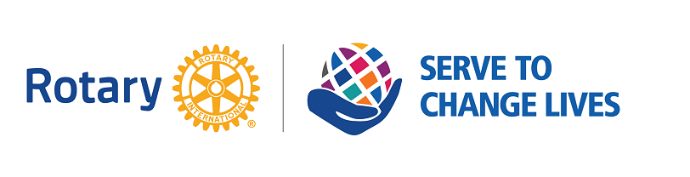 		       Hanover Rotary Club Minutes8/18/21 Weekly MeetingBrenda called the meeting to order at 6:50 PM.  Blessing:  BrendaPledge:  EdAttending Members:  Brenda, David Creasy, Glenn, Aimee, Ken, Mike, Dan, Ted, Judson, Mike & Rachel Swinford, Holly, Penny, Ed Via, MichelleHonorary Rotarian:  Visiting Rotarians:  Guests:  Jim Doering, PHD – Speaker; Perry Barber, guest of Glenn. Perry is with the Richmond Police Athletic League and has an event coming up on September 20, Sporting Clays. Only room for 3 more teams in the afternoon. Contact Glenn for Perry’s info Sergeant-at-Arms Report:  Mike gave the sergeant-at-arms report. 15 Rotarians are present and our speaker and one guest. He also told us about questions given in the GED examination with groaner answersHappy Bucks: Rachel is happy because it was Mike’s birthday yesterday and their anniversary todayJudson is just happyRotary Minute:    Ken gave a Rotary Minute. August is membership month. The classification principle of Rotary describes the district professional or business service the members provide to the community. We should try to add additional classifications to our club.Announcements:8/25 – Jenelle Janabajal, FBI SSA (Supervisor Special Agent)9/8 – MAJOR General Timothy P. Williams, Adjutant General of VA National Guard9/15 – Linwood Thomas, Director, Hanover County Economic Development9/29 – Tamera Wilkins Harris, Richmond Regional TourismDistrict Conference – Oct 15-17 at Marriott Downtown Richmond
School Supply Drive – we will be collecting items for the 5th Grade Teachers and packing their gift bags at a meeting in September. Watch your e-mail!Program:Jim Doering, Phd – Professor of Music and Chair of the Department of Arts at Randolph-Macon College in Ashland.Teaching Music During a PandemicMany music events canceled due to the impact, with many COVID-19 outbreak linked to music festivals. The quest is asked “Is there is a safe way to do music?” wind instruments cannot be played with a mask! So many studies were conducted to find out. Concerts were held outdoors, with masks or even with instruments covered and encased so aerosols couldn’t escape in a closed rehearsal space.What does this mean for music at a mall liberal Arts college? Classes are small at Randolph Macon and they have a robust music program with academic programs, courses and ensembles. Groups could not perform in person, and lessons were conducted by Zoon. Students created videos of performances for their final juries with all practice times regulated but timing is very difficult over Zoom as there is a slight delay over websites. Difficult to make music together in this environment.Things have been opened up little by little, first meeting, with humming inside, some singing outside. Small groups for ensembles, but still no live performances.Difficult to adjust to teaching from home, with pets and Amazon deliveries. Jim had to embrace online tools to help teach and help students to compose music. Required him to get creative on how to demonstrate things. He had to use a cutting board between books to hold his phone to give a bird’s eye view of the piano keys. We’ve all learned ways to embrace technology. Music is essential as it is something that we turned to for emotional support. Created short videos weekly to share with Alums and students to connect and share music in times when it was tough.After Judson led the Club in the 4-Way test, Brenda adjourned the meeting at 7:35 p.m.																				Michelle Nelms																														